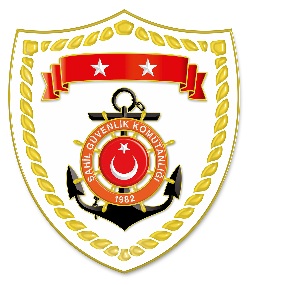 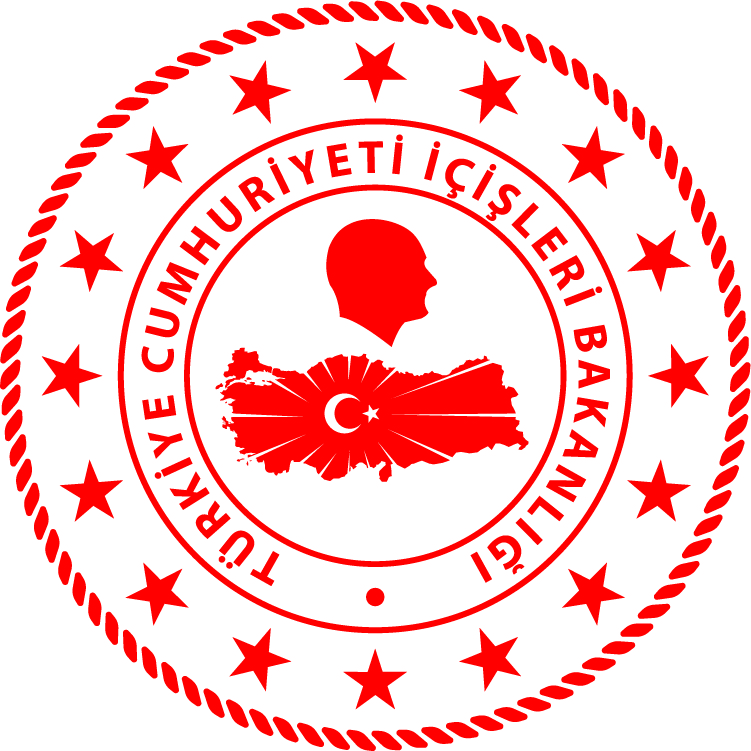 Ege Bölgesi*Paylaşılan veriler deniz yoluyla yapılan düzensiz göç esnasında meydana gelen ve arama kurtarma faaliyetleri icra edilen olaylara ait bilgiler içerdiğinden olayların bitiminde değişiklik gösterebilmektedir. Nihai istatistikî verilere, sona eren ay verisi olarak linkinden ulaşılabilmektedir.*Statistical information given in the table may vary because they consist of data related  incidents which were occured and turned into search and rescue operations.The exact numbers at the end of the related month is avaliable on www.sg.gov.tr/duzensiz_goc_istatistikleri.html	S.NoTARİHMEVKİ VE SAATDÜZENSİZ GÖÇ VASITASIYAKALANAN TOPLAM DÜZENSİZ GÖÇMEN KAÇAKÇISI/ŞÜPHELİKURTARILAN TOPLAM DÜZENSİZ GÖÇMEN/ŞAHIS SAYISIBEYANLARINA GÖRE KURTARILAN
 DÜZENSİZ GÖÇMEN UYRUKLARI126 Kasım 2021İZMİR/Çeşme01.35Can Salı-2918 Somali, 7 Yemen, 4 Filistin226 Kasım 2021AYDIN/Kuşadası08.35Lastik Bot-3611 Yemen, 10 Eritre, 9 Somali, 3 Suriye, 2 Etiyopya, 1 Cezayir326 Kasım 2021İZMİR/Menderes09.45Lastik Bot-3527 Somali, 5 Eritre, 3 Yemen426 Kasım 2021İZMİR/Çeşme10.15Lastik Bot-3013 Somali, 8 Eritre, 5 Filistin, 2 Togo, 1 Suriye, 1 Yemen526 Kasım 2021MUĞLA/Fethiye17.55Lastik Bot-33 Suriye